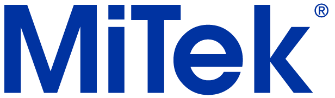 ### About MiTek MiTek is a platform innovator and enabler that exists to transform the building industry with better building solutions. In 1955, MiTek transformed residential construction with the invention of the Gang-Nail plate, providing an affordable and scalable way to manufacture wood trusses. Today, MiTek delivers software, services, engineered products, and automated solutions that enable the building industry to improve efficiencies by optimizing the balance between off-site and on-site. With nearly 5,600 team members worldwide, MiTek collaborates across the building industry to enable and accelerate transformational breakthroughs in design and construction to transform the way the industry designs, makes, and builds. As a Berkshire Hathaway (NYSE: BRK-A, NYSE: BRK-B) company since 2001, MiTek has a record of continuous growth and innovation. Learn more at www.mii.com. 